Publicado en Pamplona, Navarra el 07/02/2024 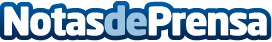 Ya disponible el podcast 'Curioso Dinero', entrevistas semanales a emprendedores que se ganan la vida con curiosos y rentables negocios'Curioso Dinero' presenta sus 3 primeros episodios con entrevistas a: Un hostelero que ha abierto una pequeña e innovadora hamburguesería, un emprendedor español que vende estrellas del cielo y el creador de Aitana, la primera influencer española generada por inteligencia artificial con más de 275 mil seguidores en Instagram. El objetivo de "Curioso Dinero" es acercar a la audiencia la realidad de emprendedores de a pie, destacando pequeños y rentables negociosDatos de contacto:TxominCurioso Dinero669110770Nota de prensa publicada en: https://www.notasdeprensa.es/ya-disponible-el-podcast-curioso-dinero Categorias: Ocio Nacional Finanzas Comunicación Marketing Televisión y Radio Digital http://www.notasdeprensa.es